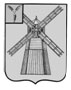 АДМИНИСТРАЦИЯ ПИТЕРСКОГО МУНИЦИПАЛЬНОГО РАЙОНА САРАТОВСКОЙ ОБЛАСТИП О С Т А Н О В Л Е Н И Еот 30 мая 2019 года №203 с. ПитеркаОб утверждении Плана мероприятий («дорожной карта») по обеспечению поэтапного доступа социально ориентированных некоммерческих организаций, осуществляющих деятельность в социальной сфере, к бюджетным средствам, выделяемым на предоставление социальных услуг населению, и использованию различных форм поддержки деятельности социально ориентированных некоммерческих организаций в Питерском муниципальном районе, на 2019-2020 годыВ соответствии с распоряжением Правительства Российской Федерации от 08 июня 2016 года №1144-р «Об утверждении плана мероприятий («дорожной карта») «Поддержка доступа негосударственных организаций к предоставлению услуг в социальной сфере», постановлением услуг в социальной сфере», постановлением Правительства Саратовской области от 29 декабря 2016 года №741-П «Об утверждении Комплексного плана мероприятий Саратовской области по обеспечению поэтапного доступа социально ориентированных некоммерческих организаций, осуществляющих деятельность в социальной сфере, к бюджетным средствам, выделяемым на предоставление социальных услуг населению, на 2016-2020 годы», администрация муниципального районаПОСТАНОВЛЯЕТ:1. Утвердить План («дорожную карту») по обеспечению поэтапного доступа социально ориентированных некоммерческих организаций, осуществляющих деятельность в социальной сфере, к бюджетным средствам, выделяемым на предоставление социальных услуг населению, и использованию различных форм поддержки деятельности социально ориентированных некоммерческих организаций в Питерском муниципальном районе, на 2019-2020 годы (далее – План мероприятий), согласно приложению №1.2. Утвердить целевые показатели по обеспечению поэтапного доступа социально ориентированных некоммерческих организаций, осуществляющих деятельность в социальной сфере, к бюджетным средствам, выделяемым на предоставление социальных услуг населению, согласно приложению №2.3. Определить кураторами («дорожной карты») в целях координации деятельности органов администрации Питерского муниципального района при ее реализации заместителя главы администрации муниципального района по экономике, управлению имуществом и закупкам Строганову Н.В., заместителя главы администрации муниципального района по социальной сфере Брусенцеву Т.В.4. Определить экономическую группу администрации Питерского муниципального района уполномоченным органом по обеспечению согласованной деятельности органов администрации Питерского муниципального района, общественности, представителей социально ориентированных некоммерческих организаций, в реализации мероприятий по обеспечению поэтапного доступа социально ориентированных некоммерческих организаций к представлению услуг в социальной сфере.5. Ответственным исполнителям – органам администрации Питерского муниципального района – обеспечить исполнение Плана мероприятий и предоставлять информацию заместителю главы администрации муниципального района по экономике, управлению имуществом и закупкам:- ежеквартально – не позднее 10 числа месяца, следующего за отчетным кварталом;-  по итогам года – не позднее 25 января года, следующего за отчетным.6. Разместить настоящее постановление на официальном сайте администрации Питерского муниципального района Саратовской области.7. Настоящее постановление вступает в силу с момента подписания и распространяется на правоотношения, возникшие с 1 января 2019 года.8. Контроль за исполнением настоящего постановления оставляю за собой.Глава муниципального района                                                                  С.И. ЕгоровПриложение №1 к постановлению администрации муниципального района от 30 мая 2019 года №203ПЛАНмероприятий («дорожная карта») по обеспечению поэтапного доступа социально ориентированных некоммерческих организаций, осуществляющих деятельность в социальной сфере, к бюджетным средствам, выделяемым напредоставление социальных услуг населению, в Питерском муниципальном районе на 2019-2020 годыВЕРНО: управляющий делами администрации               муниципального района                                                                                                                        В.В. СкорочкинаПриложение №2 к постановлению администрации муниципального района от 30 мая 2019 года №203ЦЕЛЕВЫЕ ПОКАЗАТЕЛИпо обеспечению поэтапного доступа СОНКО, осуществляющих деятельность в социальной сфере, к бюджетным 	средствам, выделяемым на предоставление социальных услуг населению<*> При определении показателя за общий объем средств муниципального бюджета, выделяемых на предоставление услуг в соответствующей сфере, принимаются расходы, направляемые муниципальным учреждениям на финансовое обеспечение выполнения муниципального задания на оказание муниципальных услуг.ВЕРНО: управляющий делами администрации               муниципального района                                                                                                                        В.В. СкорочкинаНаименование мероприятияОжидаемые результаты (вид документа)Ожидаемые результаты (вид документа)Срок реализации мероприятияОтветственные исполнители122341. Координация деятельности органов администрации Питерского муниципального района (далее - администрация) и других заинтересованных сторон по обеспечению доступа социально ориентированных некоммерческих организаций (далее - СОНКО) к предоставлению социальных услуг населению1. Координация деятельности органов администрации Питерского муниципального района (далее - администрация) и других заинтересованных сторон по обеспечению доступа социально ориентированных некоммерческих организаций (далее - СОНКО) к предоставлению социальных услуг населению1. Координация деятельности органов администрации Питерского муниципального района (далее - администрация) и других заинтересованных сторон по обеспечению доступа социально ориентированных некоммерческих организаций (далее - СОНКО) к предоставлению социальных услуг населению1. Координация деятельности органов администрации Питерского муниципального района (далее - администрация) и других заинтересованных сторон по обеспечению доступа социально ориентированных некоммерческих организаций (далее - СОНКО) к предоставлению социальных услуг населению1. Координация деятельности органов администрации Питерского муниципального района (далее - администрация) и других заинтересованных сторон по обеспечению доступа социально ориентированных некоммерческих организаций (далее - СОНКО) к предоставлению социальных услуг населению1.1. Обеспечение деятельности рабочей группы по обеспечению поэтапного доступа социально ориентированных некоммерческих организаций, осуществляющих деятельность в социальной сфере, к бюджетным средствам, выделяемым на предоставление социальных услуг населению, и использованию различных форм поддержки деятельности социально ориентированных некоммерческих организаций в Питерском муниципальном районеОбеспечение деятельности рабочей группы2019-2020 годы2019-2020 годыЗаместитель главы администрации муниципального района экономике, управлению имуществом и закупкам администрации; Заместитель главы администрации муниципального района по социальной сфере1.2. Формирование информационной площадки для СОНКО, осуществляющих свою деятельность в социальной сфере, на официальном интернет-портале администрации Питерского муниципального района (далее - официальный сайт администрации) и обеспечение информирования в СМИ по вопросам поэтапного доступа к бюджетным средствам (софинансированию), выделяемым на предоставление СОНКО социальных услуг населениюСоздание и информационное наполнение раздела«СОНКО» на официальном сайте администрации2019-2020 годы2019-2020 годыУправляющий делами администрации муниципального района1.3. Формирование потребности в финансовых ресурсах на реализацию мероприятий по обеспечению поэтапного доступа СОНКО, осуществляющих деятельность в социальной сфере, к бюджетным средствам, выделяемым на предоставление социальныхуслуг населениюИнформация заместителю главы администрации муниципального района по экономике, управлению имуществом и закупкамИнформация заместителю главы администрации муниципального района по экономике, управлению имуществом и закупкамЕжегодно до 15 августаУправление образования администрации; Управление культуры и кино администрации1.4. Мониторинг реализации мер по обеспечению поэтапного доступа СОНКО, осуществляющих деятельность в социальной сфере, к бюджетным средствам, выделяемым на предоставление социальныхуслуг населениюИнформация заместителю главы администрации муниципального района по экономике, управлению имуществом и закупкамИнформация заместителю главы администрации муниципального района по экономике, управлению имуществом и закупкамЕжеквартально - не позднее 10 числа месяца, следующего заотчетным кварталом; по итогам года - не позднее 25 января года, следующего за отчетнымУправление образования администрации; Управление культуры и кино администрации1.5. Подготовка информации в министерство экономического развития Саратовской области для формирования рейтинга муниципальных образований области о реализации механизмов поддержки СОНКОИнформация о реализации механизмов поддержки СОНКОИнформация о реализации механизмов поддержки СОНКОЕжегодноЗаместитель главы администрации муниципального района по экономике, управлению имуществом и закупкам; управление образования администрации; управление культуры и кино администрации2. Совершенствование нормативной правовой базы по обеспечению доступа СОНКО к предоставлению услуг в социальной сфере и использованию различных форм поддержки2. Совершенствование нормативной правовой базы по обеспечению доступа СОНКО к предоставлению услуг в социальной сфере и использованию различных форм поддержки2. Совершенствование нормативной правовой базы по обеспечению доступа СОНКО к предоставлению услуг в социальной сфере и использованию различных форм поддержки2. Совершенствование нормативной правовой базы по обеспечению доступа СОНКО к предоставлению услуг в социальной сфере и использованию различных форм поддержки2. Совершенствование нормативной правовой базы по обеспечению доступа СОНКО к предоставлению услуг в социальной сфере и использованию различных форм поддержки2.1. Внесение в муниципальные программы муниципального района мероприятий и целевых показателей по обеспечению поэтапного доступа СОНКО, осуществляющих деятельность в социальной сфере, к бюджетным средствам, выделяемым на предоставление услуг населению в социальной сфере, в том числе по программам:2.1.1. «Развитие образования Питерского муниципального района»ПостановлениеадминистрацииПитерскогомуниципальногорайонаПостановлениеадминистрацииПитерскогомуниципальногорайонаПо мере необходимостиУправление образования администрации2.1.2. «Развитие культуры и туризма»ПостановлениеадминистрацииПитерскогомуниципальногорайонаПостановлениеадминистрацииПитерскогомуниципальногорайонаПо мере необходимостиУправление культуры и кино администрации2.1.3. «Развитие физической культуры и спорта»ПостановлениеадминистрацииПитерскогомуниципальногорайонаПостановлениеадминистрацииПитерскогомуниципальногорайонаПо мере необходимостиСпециалист администрации по молодежной политике и спорту2.2. Определение потребности населения муниципального района в услугах, не оказываемых муниципальными организациями, но востребованных у граждан для возможной передачи таких услуг негосударственным (немуниципальным) организациям, в том числе СОНКОПеречень услуг для передачи СОНКОПеречень услуг для передачи СОНКО2019-2020 годыУправление образования администрации; Управление культуры и кино администрации2.3. Организация дополнительного профессионального образования (повышение квалификации) муниципальных служащих администрации по вопросам взаимодействия с СОНКОИнформация заместителю главы администрации муниципального района по экономике, управлению имуществом и закупкамИнформация заместителю главы администрации муниципального района по экономике, управлению имуществом и закупкам2019 годРуководитель аппарата администрации муниципального района3. Реализация механизмов поддержки негосударственных (немуниципальных) организаций, в том числе СОНКО и социальных предпринимателей3. Реализация механизмов поддержки негосударственных (немуниципальных) организаций, в том числе СОНКО и социальных предпринимателей3. Реализация механизмов поддержки негосударственных (немуниципальных) организаций, в том числе СОНКО и социальных предпринимателей3. Реализация механизмов поддержки негосударственных (немуниципальных) организаций, в том числе СОНКО и социальных предпринимателей3. Реализация механизмов поддержки негосударственных (немуниципальных) организаций, в том числе СОНКО и социальных предпринимателей3.1. Формирование и актуализация перечня (комплекса) услуг, востребованных населением муниципального района, а также услуг, на получение которых есть спрос, превышающий возможности муниципальных учреждений, для их передачи на исполнение СОНКОПеречень услуг, которые могут исполнять СОНКОПеречень услуг, которые могут исполнять СОНКОЕжегодно до 01 января года, следующего за отчетнымЗаместитель главы администрации муниципального района по экономике, управлению имуществом и закупкам; управление образования администрации; управление культуры и кино администрации3.2. Формирование и актуализация перечня СОНКО, являющихся потенциальными поставщиками услуг в социальной сфереПеречень СОНКО - поставщиков услугПеречень СОНКО - поставщиков услугЕжегодно до 01 января года, следующего за отчетнымЗаместитель главы администрации муниципального района по экономике, управлению имуществом и закупкам; управление образования администрации; управление культуры и кино администрации3.3. Формирование и ведение реестра СОНКО - получателей поддержки (экономической, финансовой, имущественной, информационной, консультационной)Реестр СОНКО -получателейподдержкиРеестр СОНКО -получателейподдержкиПостоянноЗаместитель главы администрации муниципального района по экономике, управлению имуществом и закупкам; управление образования администрации; управление культуры и кино администрации3.4. Осуществление контроля целевого и эффективного расходования средств муниципального района и использования муниципального имущества, предоставленных в рамках оказания поддержки СОНКО в соответствии с действующим законодательствомОпределение эффективности использования мер поддержки СОНКООпределение эффективности использования мер поддержки СОНКОПостоянноЗаместитель главы администрации муниципального района по экономике, управлению имуществом и закупкам3.5. Имущественная поддержка СОНКО путем предоставления в безвозмездное пользование имуществаПеречень СОНКО, получивших имущественную поддержкуПеречень СОНКО, получивших имущественную поддержку2019-2020 годыЗаместитель главы администрации муниципального района по экономике, управлению имуществом и закупкам3.6. Проведение на территории муниципального района социологических исследований по изучению эффективности деятельности СОНКО, оказывающих услуги в социальной сфере за счет бюджетных средствИнформация о результатах опросовИнформация о результатах опросов2019-2020 годыЗаместитель главы администрации муниципального района по экономике, управлению имуществом и закупкам; управление образования администрации; управление культуры и кино администрации3.7. Оказание содействия в размещении социальной рекламыКонсультационная помощьКонсультационная помощь2019-2020 годыЗаместитель главы администрации муниципального района по социальной сфере3.8. Организация и проведение совещаний, тематических семинаров, "круглых столов" и других мероприятий информационно-консультационного характера по вопросам доступа СОНКО к бюджетным средствам и оказания различных форм поддержкиПроведенное мероприятиеПроведенное мероприятие2019-2020 годыЗаместитель главы администрации по экономике, управлению имуществом и закупкам; органы администрации муниципального района, заинтересованные в проведении мероприятия3.9. Содействие в проведении СОНКО форумов, конференций, тематических семинаров и других просветительских мероприятийПроведенное мероприятиеПроведенное мероприятие2019-2020 годыЗаместитель главы администрации муниципального района по экономике, управлению имуществом и закупкам3.10. Осуществление закупок у СОНКО на поставки товаров, выполнение работ, оказание услуг для муниципальных нуждПроведенное мероприятиеПроведенное мероприятие2019-2020 годыЗаместитель главы администрации муниципального района по экономике, управлению имуществом и закупкам; управление образования администрации; управление культуры и кино администрации3.11. Обеспечение возможности участия СОНКО в реализации мер по развитию образовательной, творческой, спортивной среды в учреждениях образования, спорта, культуры и молодежной политикиИнформационные письмаИнформационные письмаПостоянноУправление образования администрации; управление культуры и кино администрации3.12. Проведение конкурсного отбора СОНКО, не являющимися государственными (муниципальными) учреждениями, на предоставление субсидий из бюджета муниципального районаПринятие решения опредоставлениисубсидийПринятие решения опредоставлениисубсидийЕжегодноЗаместитель главы администрации муниципального района по экономике, управлению имуществом и закупкамПоказательЕдиница измерения2018 год2019 год2020 годОтветственные исполнители1234561. Доля средств бюджета муниципального района, выделяемых СОНКО на предоставление муниципальных услуг, в общем объеме средств бюджета муниципального района, выделяемых на предоставление муниципальных услуг в соответствующей сфере: <*>процент1.1. дополнительного образования детей000,01Управление образования администрации; Управление культуры и кино администрации1.2. физической культуры и массового спорта000Специалист администрации по молодежной политики и спорту1.3. культуры000,01Управление культуры и кино администрации2. Предоставление СОНКО имущественной поддержки в виде предоставления недвижимого имущества в безвозмездное пользование:2.1. количество СОНКО, получивших недвижимое имущество в аренду на льготных условиях или в безвозмездное пользованиеед.111Заместитель главы администрации по экономике, управлению имуществом и закупкам2.2. общее количество предоставленной площади на льготных условиях или в безвозмездное пользование СОНКОкв.м121212Заместитель главы администрации по экономике, управлению имуществом и закупкам2.3 стандартный срок заключения договоров безвозмездного пользования (аренды)месяц12-6012-6012-60Заместитель главы администрации по экономике, управлению имуществом и закупкам3. Количество концессионных соглашений о муниципально-частном партнерстве в социальной сфере (объекты образования, культуры, спорта, объекты, используемые для организации отдыха граждан и туризма, иные объекты социально- культурного назначения)ед.012Управление образования администрации; Управление культуры и кино администрации4. Количество муниципальных программ (подпрограмм), содержащих мероприятия по поддержке СОНКОед.111Заместитель главы администрации муниципального района по социальной сфере